8 классКАЛЕНДАРНО-ТЕМАТИЧЕСКОЕ ПЛАНИРОВАНИЕПО БИОЛОГИИ   (заочное отделение)2019/2020 учебный годКоличество зачетных работ:            I полугодие – 2, II полугодие-2Базовый учебник — «Биология. Человек» 8 класс. 2009 год.Учебник для общеобразовательных учебных заведений. Авторы:  Н.И.Сонин,  М.Р. Сапин. Ученик должен:1.Знать основные понятия, термины по темам.2.Уметь ответить на вопросы  после каждого параграфа 3.Выполнить контрольную работу и выслать на электронную почту за неделю до зачетного дня.             potapenkov_sel@bk.ruКОНТРОЛЬНАЯ РАБОТА № 1  (выслать до  12.10)1.Составь классификацию эволюционных групп человека.2.Заполни таблицу  «История развития знаний о строении и функций человека»:3.Подпишите название органоидов клетки человека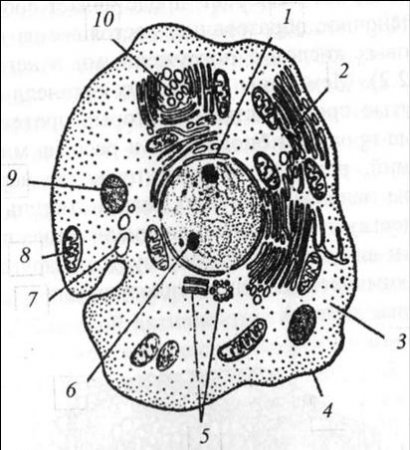 4.Сравните серое и белое вещества спинного мозга5.Составь кластер строения нервной системы КОНТРОЛЬНАЯ РАБОТА № 2  (выслать до  07.12) 1.Заполни таблицу:2.Назови основные типы соединения костей и приведи примеры3.Каково строение кости человека? Зарисуй и обозначь ее части.4.На какие группы можно разделить скелетные мышцы?             КОНТРОЛЬНАЯ РАБОТА № 3  (выслать до  22.02) 1.Составь кластер, отражающий состав внутренней среды организма.2.Заполни таблицу:3.Почему сердце человека называют  «великим тружеником»?            4. Зарисуй схематично дыхательную систему человека и обозначь ее части.5.Обозначь на рисунке части пищеварительной системы: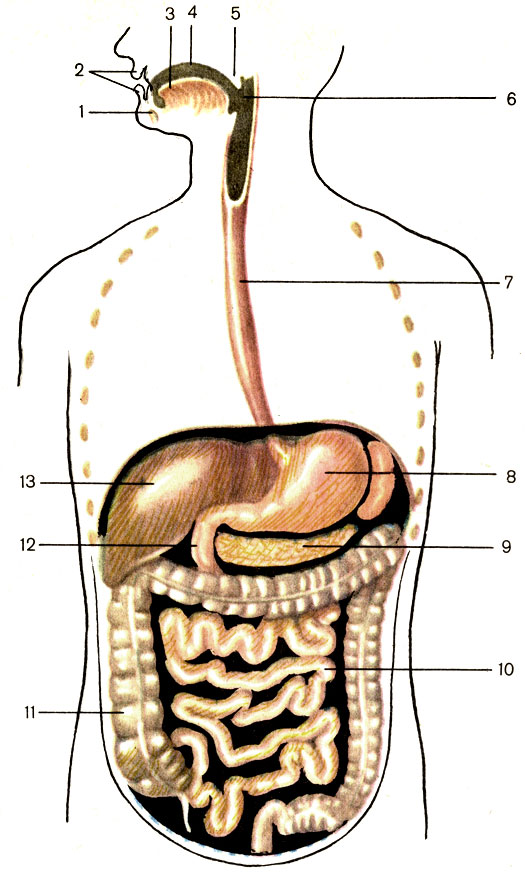              КОНТРОЛЬНАЯ РАБОТА №4 (выслать до  16.05)             1. В чем отличие первичной мочи человека и вторичной?2. Зачем нужна человеку речь? Какие виды речи ты знаешь?            3.Заполни таблицу сравнения условных и безусловных рефлексов: 4. Дай характеристику типов темперамента и проиллюстрируй примерами.Учитель Потапенкова Н.В. potapenkov_sel@bk.ruДата№ зачётаСодержаниеЗадание для самоподготовки19.10Зачёт№1ТЕСТМесто человека в системе органического мираС.5-1119.10Зачёт№1ТЕСТИстория развития знаний о строении и  функциях организма человекаС.21-3019.10Зачёт№1ТЕСТКлеточное строение организмаГуморальная регуляция. Нервная система Строение и функции спинного и головного мозга. С.31-7514.12Зачёт№2ТЕСТАнализаторы. С.76-9914.12Опора и движениеС.100-12629.02Зачёт№3ТЕСТВнутренняя среда организма. Транспорт веществ. Пищеварение.С.127-15729.02Зачёт№3ТЕСТДыхание.С.158-17029.02Зачёт№3ТЕСТПищеварение. Обмен веществ и энергииС.171-19819916.05Зачёт№4ТЕСТВыделениеС. 199-21116.05Размножение Возрастные процессы. Высшая нервная деятельность.Человек и его здоровьеС.212-224С.225-253С.254-285УченыйПериод жизниЕго заслуга в развитии знаний о человекеАнализаторСостав анализатораЕго функцииКлетки кровиГде образуютсяОсобенности их формы и строенияИх функции в организмеУсловные рефлексыБезусловные рефлексы